Western Australia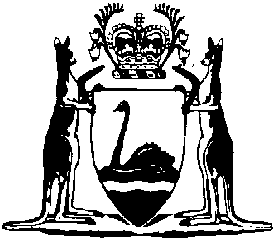 Trans-Tasman Mutual Recognition (Western Australia) (Temporary Exemption) Regulations 2021Compare between:[01 Jul 2022, 00-b0-00] and [01 Mar 2023, 00-c0-00]Trans-Tasman Mutual Recognition (Western Australia) Act 2007Trans-Tasman Mutual Recognition (Western Australia) (Temporary Exemption) Regulations 20211.	Citation		These regulations are the Trans-Tasman Mutual Recognition (Western Australia) (Temporary Exemption) Regulations 2021.2.	Commencement		These regulations come into operation as follows —	(a)	regulations 1 and 2 — on the day on which these regulations are published in the Gazette;	(b)	the rest of the regulations — on 1 July 2022.3.	Temporary exemption: law relating to prohibited plastics (s. 5)		For the purposes of section 46 of the Commonwealth Act, the Environmental Protection (Prohibited Plastics and Balloons) Regulations 2018 Parts 2 and 3 are declared to be exempt from the operation of the Commonwealth Act.4.	Repeal		These regulations are repealed on 1 July 2023.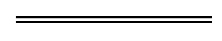 NotesThis is a compilation of the Trans-Tasman Mutual Recognition (Western Australia) (Temporary Exemption) Regulations 2021 For provisions that have come into operation see the compilation table.Compilation tableOther notes1	These regulations are repealed on 1 Jul 2023 (see r. 4).CitationPublishedCommencementTrans-Tasman Mutual Recognition (Western Australia) (Temporary Exemption) Regulations 2021 1SL 2021/210 17 Dec 2021r. 1 and 2: 17 Dec 2021 (see r. 2(a));
Regulations other than r. 1 and 2: 1 Jul 2022 (see r. 2(b))